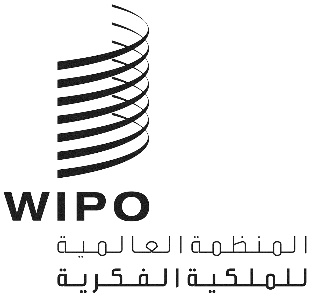 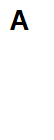 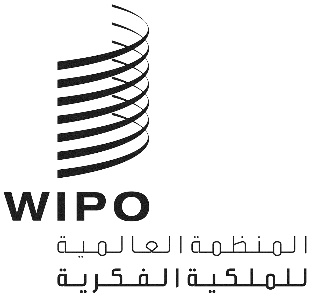 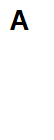 DLT/2/PM/5الأصل: بالإنكليزيةالتاريخ: 26 سبتمبر 2023اللجنة التحضيرية للمؤتمر الدبلوماسي المعني بإبرام واعتماد معاهدة بشأن قانون التصاميمجنيف، من 9 إلى 11 أكتوبر 2023جدول أعمال المؤتمر الدبلوماسي وتواريخه ومكان انعقادهمن إعداد المدير العاممقدمةوافقت الجمعية العامة للمنظمة العالمية للملكية الفكرية (الويبو)، في دورتها الخامسة والخمسين (دورتها الاستثنائية الثلاثين)، المنعقدة في جنيف في الفترة من 14 إلى 22 يوليو 2022، على ما يلي (انظر الفقرة 309 من الوثيقة WO/GA/55/12):إن الجمعية العامة:أ)	نظرت في مضمون الوثيقة WO/GA/55/4؛ب)	وقرّرت عقد مؤتمر دبلوماسي لإبرام واعتماد معاهدة قانون التصاميم، على أن يُنظَّم في موعد أقصاه عام 2024؛ج)	وقرّرت عقد اجتماع للجنة تحضيرية في النصف الثاني من عام 2023، من أجل وضع الترتيبات اللازمة للمؤتمر الدبلوماسي. وستنظر اللجنة التحضيرية حينها في مشروع النظام الداخلي الذي سيقدَّم إلى المؤتمر الدبلوماسي لاعتماده، وقائمة المدعوين للمشاركة في المؤتمر، ونص مشروعات خطابات الدعوات، بالإضافة إلى أي وثيقة أخرى أو مسألة تنظيمية ذات صلة بالمؤتمر الدبلوماسي. وستوافق اللجنة التحضيرية أيضًا على الاقتراح الأساسي للأحكام الإدارية والختامية للمعاهدة؛د)	ورحّبت مع الامتنان بعروض بعض الدول الأعضاء لاستضافة المؤتمر الدبلوماسي في موعد أقصاه عام 2024؛هـ)	ووجّهت لجنة العلامات إلى الاجتماع في دورة استثنائية لمدة خمسة أيام في النصف الثاني من عام 2023، قبل انعقاد اجتماع اللجنة التحضيرية، لمواصلة سدّ أية ثغرات قائمة بمستوى كاف. ومن المفهوم أن اللجنة التحضيرية ستدعو الوفود المراقبة والمراقبين؛و)	ووافقت على أن الوثيقتين SCT/35/2 وSCT/35/3 بالإضافة إلى اقتراح 2019 الذي نظرت فيه الجمعية العامة للويبو، حول مشروع المواد ومشروع اللائحة التنفيذية بشأن قانون التصاميم الصناعية وممارساته، ستكون بمثابة المواد الموضوعية للاقتراح الأساسي لأغراض المؤتمر الدبلوماسي. وستُدرج اللجنة التحضيرية في الاقتراح الأساسي أية اتفاقات إضافية تتوصل إليها لجنة العلامات وفقاً للفقرة (ه) أعلاه، على أن يكون من المفهوم أنه يجوز لأي دولة عضو وللوفد الخاص للاتحاد الأوروبي تقديم اقتراحات في المؤتمر الدبلوماسي.إن الجمعية العامة للويبو قرّرت عقد مؤتمرين دبلوماسيين لإبرام واعتماد صكوك قانونية دولية بشأن الملكية الفكرية والموارد الوراثية والمعارف التقليدية المرتبطة بالموارد الوراثية، والمعاهدة بشأن قانون التصاميم، في موعد أقصاه عام 2024.وعملاً بقرار الجمعية العامة للويبو، تعرض هذه الوثيقة مشروع جدول أعمال المؤتمر الدبلوماسي المعني بإبرام واعتماد معاهدة بشأن قانون التصاميم، وتواريخه ومكان انعقاده.جدول أعمال المؤتمر الدبلوماسييرد مشروع جدول الأعمال المقترح للمؤتمر الدبلوماسي في المرفق، وهو مصاغ على غرار جداول أعمال المؤتمرات الدبلوماسية السابقة المنعقدة برعاية الويبو.تواريخ المؤتمر الدبلوماسي ومكان انعقادهبموجب مذكرة شفهية مؤرخة 24 نوفمبر 2022، أبدت حكومة المملكة العربية السعودية اهتمامها باستضافة المؤتمر الدبلوماسي المعني بإبرام واعتماد معاهدة بشأن قانون التصاميم. وبالإشارة إلى الاهتمام المبدى من قبل المملكة العربية السعودية لاستضافة المؤتمر الدبلوماسي المعني بإبرام واعتماد معاهدة بشأن قانون التصاميم، يُقترح أن يُعقد المؤترم الدبلوماسي في الرياض بالمملكة العربية السعودية في الفترة من 11 إلى 22 نوفمبر 2024.إن اللجنة التحضيرية مدعوة إلى الموافقة على مشروع جدول أعمال المؤتمر الدبلوماسي والاقتراحين بشأن مكان انعقاد المؤتمر الدبلوماسي وتواريخه.[يلي ذلك المرفق]مشروع جدول أعمال المؤتمر الدبلوماسيالمدير العام للويبو يفتتح المؤتمرفحص النظام الداخلي واعتمادهانتخاب رئيس المؤتمرفحص جدول الأعمال واعتمادهانتخاب نواب رئيس المؤتمرانتخاب أعضاء لجنة فحص أوراق الاعتمادانتخاب أعضاء لجنة الصياغةانتخاب أعضاء مكاتب لجنة فحص أوراق الاعتماد واللجنتين الرئيسيتين ولجنة الصياغةكلمات افتتاحية للوفود وممثلي المراقبينفحص التقرير الأول للجنة فحص أوراق الاعتمادفحص النصوص التي تقترحها اللجنتان الرئيسيتانفحص التقرير الثاني للجنة فحص أوراق الاعتماداعتماد المعاهدة ولائحتها التنفيذيةاعتماد أية توصية أو قرار أو بيان متفق عليه أو وثيقة ختاميةكلمات ختامية للمندوبين وممثلي المراقبينالرئيس يختتم المؤتمر[نهاية المرفق والوثيقة]